Зміст діяльності психологічного супроводу освітньо-реабілітаційного процесу санаторної школи-інтернатуПсихологічний супровід вихованців школи І ступеня.Мета: формування у здобувачів освіти характеристик психологічно здорової особистості, стресостійкості.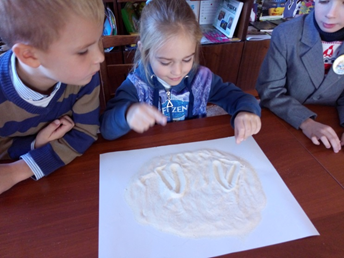 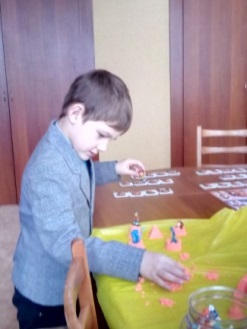 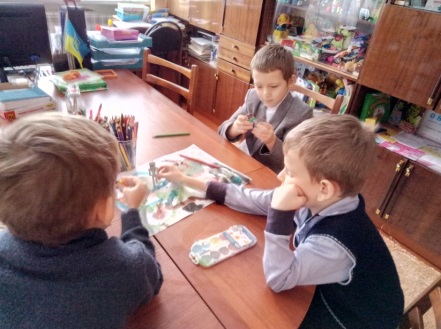 Корекційно-розвивальні заняття з арт-терапіїЗавдання:оптимізація та координація процесу адаптації дитини; допомога в становленні довільності в поведінці;допомога батькам у формуванні уміння в дітей робити власний вибір;розвиток пізнавальних процесів;вивчення особливостей інтелектуального розвитку;корегування та зниження психоемоційного напруження дітей.Психологічний супровід вихованців  школи ІІ ступеняМета: сприяння самопізнанню, самосвідомості, самовдосконалості, самореалізації і самоствердженню особистості.Завдання: навчання здобувачам освіти засобів, спрямованих на подолання різних труднощів, задля покращення адаптації у 5-му класі;розвиток та задоволення потреби підлітків до самопізнання;вивчення тривожних станів у дітей та допомога в їх подоланні;вивчення схильності здобувачів освіти до противоправної поведінки та її корекція;розвиток навичок відповідальної та безпечної поведінки;формування навичок самоконтролю й адекватної самооцінки.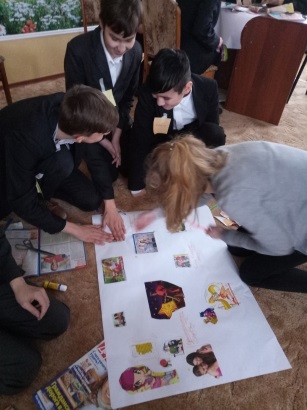 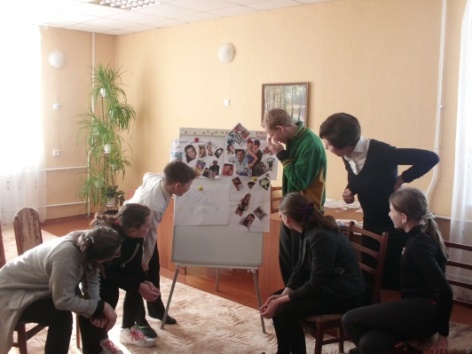 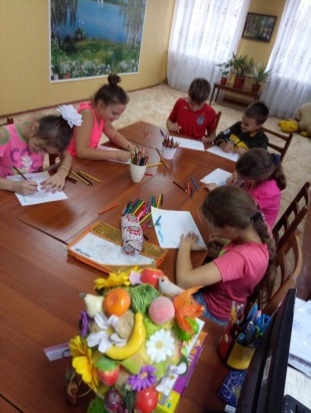 Соціально-психологічний тренінгПсихологічний супровід учнів «групи ризику».Мета: вивчення особистості учнів «групи ризику», їх стосунки із соціальним оточенням та формування відповідальності за себе, свої вчинки.Завдання:досліджувати причини виникнення відхилень;розвивати уміння адекватного прийняття рішень у різних складних життєвих ситуаціях;консультування та психологічна підтримка.Взаємодія психологічної служби школи з педагогічним колективом.Мета: розвивати педагогіку партнерства між усіма учасниками освітнього процесу, сприяти самореалізації педагогів, надавати психологічну допомогу.Завдання: вивчення задоволення потреби вчителя у визнанні;участь у педагогічних нарадах;створення ситуації співпраці;проводити спеціальні психологічні тренінги і консультації щодо запобігання емоційного вигоряння учителів;подолання інертності мислення.Взаємодія психологічної служби школи з батьками.Мета: надання батькам психологічної допомоги консультативного та рекомендаційного характеру з метою розкриття потенціалу, особистісного розвитку здобувачів освіти.Завдання: просвітницька робота на батьківських зборах;створення ситуації співпраці між сім’єю та школою;ознайомлення батьків із закономірностями психічного розвитку дітей та умовами, що сприяють цьому розвитку;ознайомлення батьків з результатами досліджень їх дітей;обговорення з батьками конкретних проблем на індивідуальних консультаціях;формування взаємної стратегії поведінки між батьками та школою під час батьківського лекторію «Ефективне батьківство»Батьківський лекторій «Ефективне батьківство»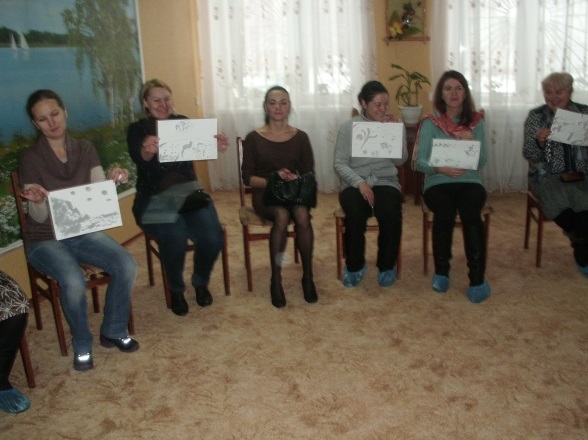 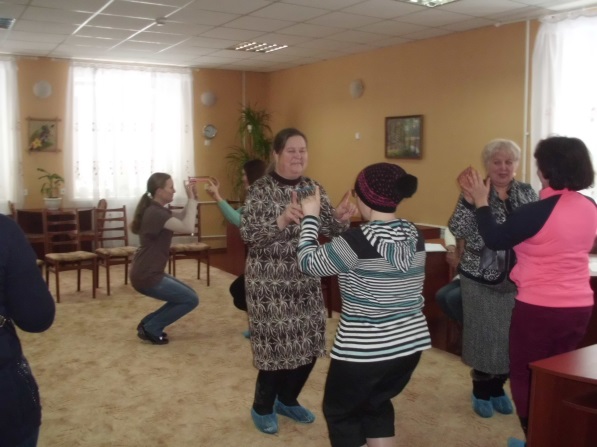 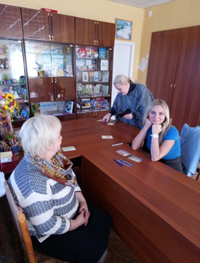 